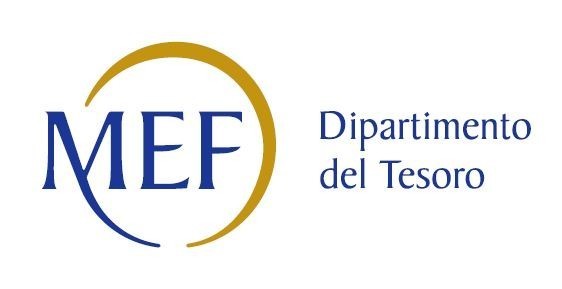 SCHEDE DI RILEVAZIONEPER LA RELAZIONE SULL’ATTUAZIONE DEL PIANO DI RAZIONALIZZAZIONE DELLE PARTECIPAZIONIda approvarsi entro il 31/12/2022 (Art. 20, c. 4, TUSP)	Ingegnerie Toscane srlSCHEDA PARTECIPAZIONE NON PIU’ DETENUTAAlienazione della partecipazione DATI ANAGRAFICI DELLA PARTECIPATA*Campo testuale con compilazione facoltativa.Codice Fiscale 06111950488Denominazione INGEGNERIE TOSCANE SRLNOME DEL CAMPOIndicazioni per la compilazionePartecipazione non più detenuta in attuazione di precedenti piani di razionalizzazioneTipologia di procedura realizzata per l'alienazione della partecipazioneData di conclusione della procedura25/07/2022Codice fiscale del Soggetto Acquirente della partecipazione ceduta a titolo oneroso05040110487 - 051757000482Denominazione del Soggetto Acquirente della partecipazione ceduta a titolo onerosoPUBLIACQUA S.P.A. – ACQUE S.P.A.Ammontare dell'introito finanziario previsto per l'operazione (€)115.337,00Ammontare dell'introito finanziario incassato115.337,00Data in cui è avvenuto l'incasso dell'introito finanziario25/07/22Data prevista per l’incasso del saldo25/07/22Ulteriori informazioni*Uniacque a seguito dell’esercizio del diritto di recesso, ha ceduto la quota di partecipazione ai soci di Ingegnerie Toscane che hanno esercitato il diritto di prelazione. La quota di partecipazione dell’1% è stata così suddivisa per lo 0,50% a PUBLIACQUA S.P.A. per un prezzo di € 57.668,50 e per la restante quota di 0,50% a ACQUE S.P.A. per un prezzo di € 57.668,50.